Командующий войсками Центрального военного округа поздравил танкистов.	Масштабные торжества, посвященные Дню танкиста, прошли в Чебаркульском гарнизоне 11 сентября. В них приняли участие ветераны Великой Отечественной войны, военнослужащие гвардейского танкового соединения, жители Чебаркуля, представители органов местного самоуправления и государственной власти. Лично поздравил танкистов командующий войсками ЦВО генерал-полковник Владимир Зарудницкий. Он передал ветеранам памятные медали и сувениры. Военнослужащим были вручены государственные и ведомственные награды. Пожелания хранить и развивать лучшие традиции Уральского добровольческого танкового корпуса высказали молодежи воины Победы - убеленные сединами ветераны. 	На митинге у легендарной «тридцатьчетверки» от имени органов государственной власти и Совета шефов гвардейцев поблагодарили за достойную службу депутат Государственной Думы РФ Дмитрий Вяткин и заместитель губернатора Челябинской области Олег Климов. 	Яркая программа с выставкой вооружения, реконструкцией боя с легендарными танками Т-34 и ИС-3, салют привлекла внимание детей и взрослых. На Аллее Героев школьниками, юнармейцами во главе с Алексеем Зязевым были возложены цветы к бюстам воинов. В клубе состоялось чествование лучших танкистов, концерт артистов гарнизона и Южно-Уральского государственного университета. Танкистам вручили награды и поощрения шефы - заместитель председателя Законодательного Собрания Челябинской области Александр Журавлев, заместитель начальника Главного управления по взаимодействию с правоохранительными и военными органами области Сергей Балдин, представители Златоуста, Миасса, Чебаркуля, казаки Оренбургского казачьего войска.	«Сегодня защита Отечества в надежных руках потомков воинов-победителей. Основой непобедимости армии в России является не только современное вооружение, профессионализм воинов, но и непоколебимый принцип единства армии и народа! Мы всегда были и будем вместе с нашими гвардейцами в деле укрепления обороноспособности России!» - заявил, вручая наградные златоустовские ножи танкистам, председатель Совета шефов и попечительского совета Фонда Патриотического воспитания и военно-шефской деятельности Игорь Михайлов. 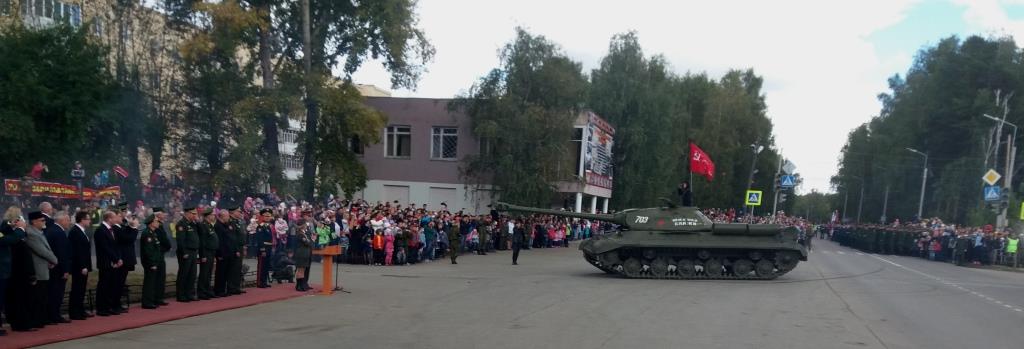 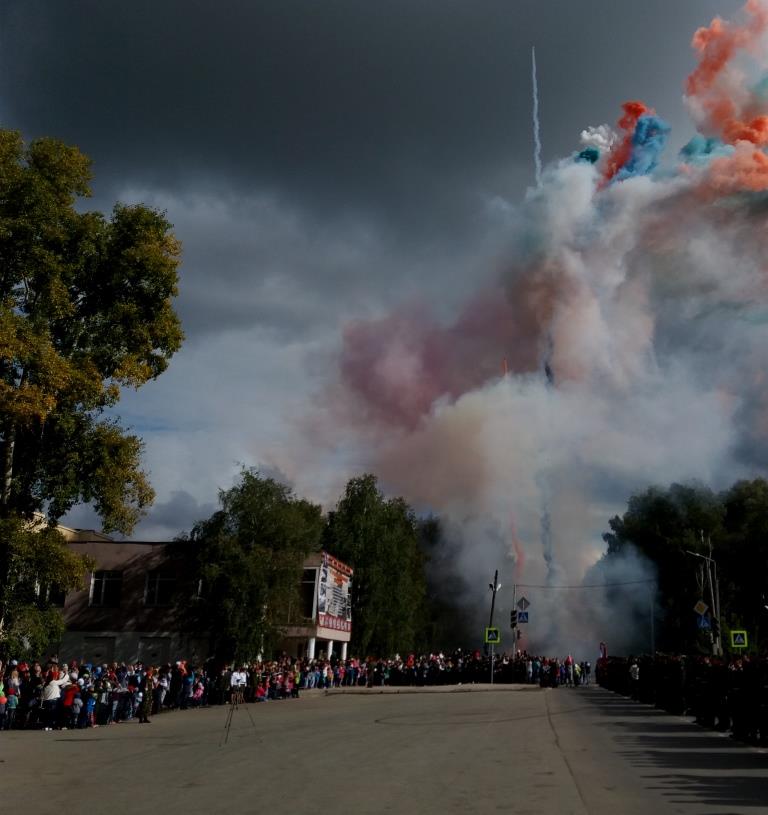 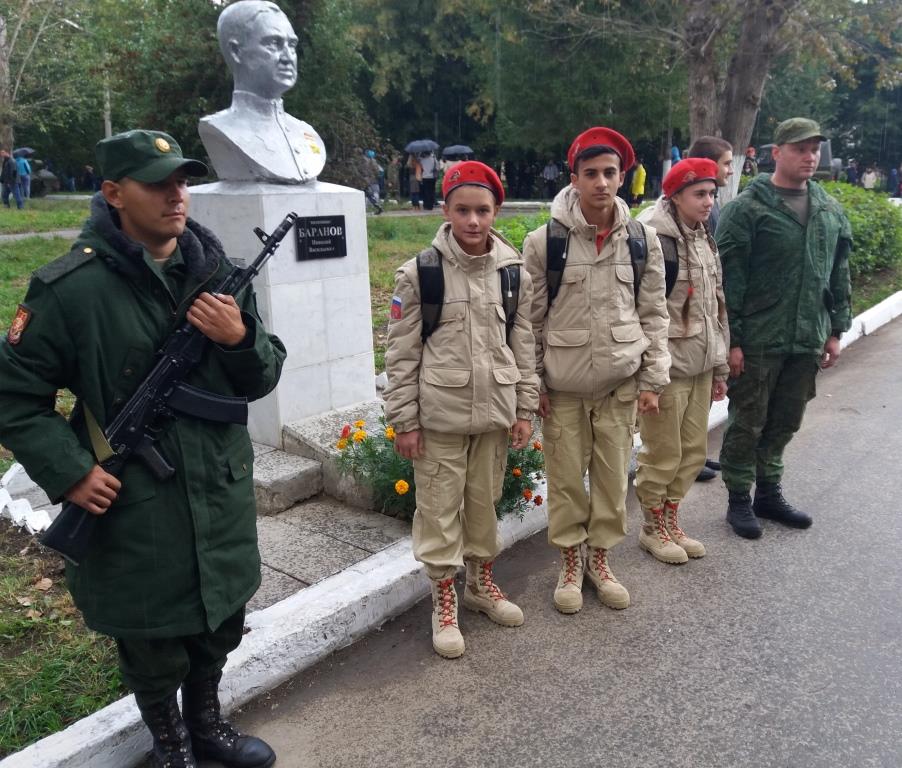 